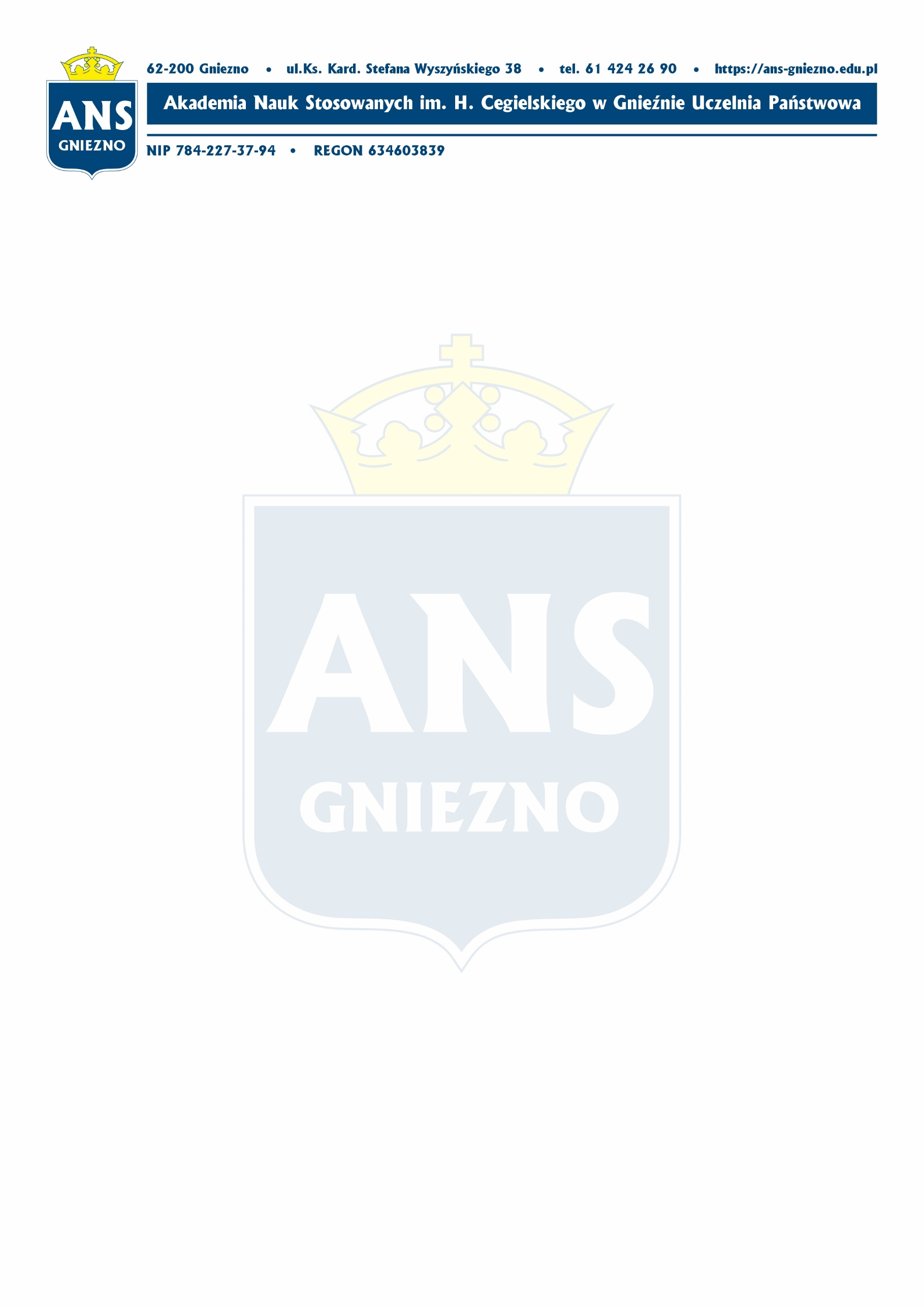 ZP/232/42/2022/2                                                                                                            Gniezno, 28.12.2022 r.Odpowiedzi na pytania dot. SWZ cz IIZamówienie w trybie podstawowym na „Świadczenie usług w zakresie ochrony fizycznej, monitoringu budynków oraz mienia ANS w Gnieźnie”1 Zamawiający w SWZ rodz IX, pkt 1.3 wymaga posiadanie polisy na kwotę 500 000,00 zł a w umowie § 2, pkt 24 wskazuje, że Wykonawca musi posiadać polisę na kwotę 2 mln zł. Proszę o sprecyzowanie na jaką kwotę ma opiewać polisaOdp. Zamawiający wymaga dysponowania polisą OC na sumę ubezpieczenia w wysokości 500 000,00 złotych. Tym samym zapis § 2 pkt. 24 wzoru umowy ulega zmianie w ten sposób, iż fragment w brzmieniu „2 mln zł. (słownie: dwa miliony złotych” zostaje zastąpiony treścią:  „500 000,00 złotych (słownie: pięćset tysięcy złotych)”2 Zamawiający w SWZ w rozdziale wymagania dotyczące przedmiotu zamówienia w pkt 5.7, jest zapis, „Wszyscy pracownicy ochrony wykonujący zadania związane z ochroną fizyczną budynków sądów powinni być wpisani na listę kwalifikowanych pracowników ochrony fizycznej”. Proszę o podanie lokalizacje budynków Sądu i czy powyższy zapis dotyczy budynków ANS czy budynków Sądu.Odp. Zamawiający informuje, że nastąpiła tu oczywista omyłka pisarska.  Zamówienie dotyczy świadczenia usług w obiektach i na terenie stanowiącym własność ANS w Gnieźnie w następujących lokalizacjach na terenie Miasta Gniezna:a) budynek nr 6 przy ul. Wrzesińskiej 43-55 b) budynek nr 5 przy ul. Wrzesińskiej 43-55 c) budynek nr 4 przy ul. Wrzesińskiej 43-55 d) budynek nr 3 przy ul. Wrzesińskiej 43-55 e) budynek przy ul. Wyszyńskiego 38 f)  budynek przy ul. Słowackiego 45/473 Zamawiający w § 9 umowy pkt 5 wniosek o waloryzacje można złożyć nie wcześniej jak po upływie 8 miesięcy a zgodnie z art. 439 ust 1 pzp klauzule waloryzacyjne można stosować w umowach zawieranych na okres dłuższy niż 6 miesięcy. Wnioskujemy aby zmienić zapis i wpisać „po upływie 6 miesięcy”.Odp. Zamawiający nie wyraża zgody na wnioskowaną zmianę. Umowa istotnie zawierana jest na okres dłuższy niż 6 miesięcy i dlatego, zgodnie z przywołanym powyżej art. 439 ust. 1 ustawy PZP, przewidziano w umowie klauzulę waloryzacyjną.  Wymóg złożenia wniosku o waloryzację nie wcześniej niż po upływie 8 miesięcy od dnia zawarcia umowy nie stoi jednak w sprzeczności z przywołanym przepisem art. 439 ust. 1 PZP, stanowi jedynie jeden z warunków wprowadzenia waloryzacji wynagrodzenia.4 Prosimy o zmianę zapisu w Kryterium nr 2 – Ilość grup interwencyjnych na terenie Miasta Gniezna.W opisie przedmiotu zamówienia, zapis ten narusza przepisy art. 29 ust. 1 i 2 oraz art. 7 ust. 1 ustawy Pzp, a więc narusza zasady równego traktowania wykonawców oraz konkurencyjności zamówień, pośrednio lub bezpośrednio preferując jednych wykonawców obecnych na rynku i dyskryminując innych. Opis przedmiotu zamówienia nie może utrudniać uczciwej konkurencji (wyrok z dnia 26 sierpnia 2019 r., KIO 1537/19).Dlatego wnioskujemy aby Zamawiający zmienił zapis w Kryterium nr 2 – Ilość grup interwencyjnych na terenie Miasta Gniezna- wykreślił zapis „na terenie Miasta Gniezna”Odp. Zamawiający nie wyraża zgody na wnioskowaną zmianę. Przywołane powyżej przepisy pochodzą z nieobowiązującej już ustawy z dnia 29 stycznia 2004 r. - Prawo zamówień publicznych (Dz.U. z 2019 r., poz. 1843). Nie zmienia to jednak faktu, iż – wbrew twierdzeniom Wykonawcy – Zamawiający nie narusza zasad prowadzenia postępowania w sprawie zamówienia publicznego, wskazanych w w/w pytaniu. Obiekty Zamawiającego znajdują się na terenie miasta Gniezna. Zgodnie z wymogami SWZ Wykonawca musi posiadać na terenie miasta Gniezna minimum 1 grupę interwencyjną – wyposażoną w samochód, funkcjonującą tak, aby mogły podjąć działania na obiektach objętych ochroną elektroniczną i udzielić wsparcia pracownikom ochrony bezpośrednio realizującym zamówienie w czasie do 10 minut (grupa w składzie 2 pracowników ochrony posiadających licencje, wyposażonych w środki przymusu bezpośredniego). Kryterium, według którego dodatkowo punktowane będą oferty wykonawców dysponujących dodatkową grupą/grupami interwencyjnymi ma znaczenie dla Zamawiającego wyłącznie w sytuacji, gdy grupy te będą zlokalizowane na terenie Gniezna. Tylko bowiem grupy zlokalizowane w Gnieźnie stwarzają możliwość reakcji w nagłych sytuacjach w czasie 10 min. W związku z tym ewentualne dysponowanie  grupami interwencyjnymi w innych lokalizacjach pozostaje bez znaczenia dla oceny ofert.Zamawiający informuje, że termin składania ofert został wydłużony do dnia 02.01.2023 godz. 9.30. Otwarcie ofert nastąpi w dniu 02.01.2023 godz. 10.00 Termin związania ofertą do dnia 31.01.2023 r. 